                                                            Утверждаю
                                                                                       Директор МБОУООШ № 9
                                                                                      __________ Т. Н. Куценко
                                                                            «___»        . 20 _____ г.Перечень антикоррупционных мероприятий МБОУООШ № 9 на 2020 – 2021 учебный год.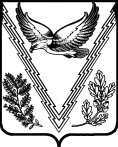 МУНИЦИПАЛЬНОЕ БЮДЖЕТНОЕ ОБЩЕОБРАЗОВАТЕЛЬНОЕУЧРЕЖДЕНИЕ ОСНОВНАЯ ОБЩЕОБРАЗОВАТЕЛЬНАЯ ШКОЛА № 9Апшеронский район Краснодарского краяПРИКАЗОт _________20___года                                                                    №________ст.НефтянаяОб утверждении Порядка уведомления о фактах обращения в целях склонения работника МБОУООШ №9 к совершению коррупционных нарушенийВ соответствии с Федеральным законом от 25 декабря 2008 г. №273 – ФЗ «О противодействии коррупции», методическими рекомендациями по разработке и принятию мер по предупреждению и противодействию коррупции от 08 ноября 2013г.,  изданными Министерством труда и социальной защиты Российской Федерации,  письмом Министерства образования и науки Красноярского края «Об исполнении законодательства и противодействии коррупции» от 31 марта 2014г. № 3897,п р и к а з ы в а ю: 1. Утвердить Порядок уведомления о фактах обращения в целях склонения работника муниципального бюджетного общеобразовательного учреждения основной общеобразовательной школы № 9 (далее МБОУООШ № 9) к совершению коррупционных нарушений (далее  - Порядок уведомления).2. Секретарю Верещагиной М. А., в срок до 30.09.20г.:2.1Ознакомить работников административно- управленческого персонала учреждения под роспись с Порядком уведомления;2.2 Продолжить вести журнал регистрации уведомлений о фактах обращения в целях склонения работников МБОУООШ № 9 к совершению коррупционных правонарушений.2.3 При приемке на работу проводить ознакомление с Порядком уведомления под роспись.3. Заместителю директора по АХР Плахинову И.В., заместителю директора по УВР Лещевой Н. В.:3.1  в срок до 30.09.20г. ознакомить работников под роспись с Порядком уведомления и предоставить листы ознакомления секретарю Верещагиной М. А.4. Контроль за исполнением настоящего приказа оставляю за собой.Директор  МБОУ ООШ № 9                                                             Т. Н. КуценкоМУНИЦИПАЛЬНОЕ БЮДЖЕТНОЕ ОБЩЕОБРАЗОВАТЕЛЬНОЕУЧРЕЖДЕНИЕ ОСНОВНАЯ ОБЩЕОБРАЗОВАТЕЛЬНАЯ ШКОЛА № 9Апшеронский район Краснодарского краяПРИКАЗОт  10.09.2020 года                                                                    № 173/1-ОДст.НефтянаяОб утверждении  пакета нормативных документов  о противодействии коррупцииВ соответствии с Федеральным законом от 25 декабря 2008 г. №273 – ФЗ «О противодействии коррупции», методическими рекомендациями по разработке и принятию мер по предупреждению и противодействию коррупции от 08 ноября 2013г.,  изданными Министерством труда и социальной защиты Российской Федерации,  письмом Министерства образования и науки Красноярского края «Об исполнении законодательства и противодействии коррупции» от 31 марта 2014г. № 3897,П р и к а з ы в а ю:1. Утвердить пакет нормативных документов о противодействии коррупции: - Положение об антикоррупционной политике;- Кодекс этики служебного поведения работников организации;- Положение о конфликте интересов;- Положение о комиссии по противодействию коррупции в МБОУООШ №9;-  Порядок сотрудничества МБОУООШ №9 с правоохранительными органами по вопросам предупреждения и противодействия коррупции.2.  Контроль  исполнения  данного приказа оставляю за собой.  Директор  МБОУ ООШ № 9                                                             Т. Н. КуценкоМУНИЦИПАЛЬНОЕ БЮДЖЕТНОЕ ОБЩЕОБРАЗОВАТЕЛЬНОЕУЧРЕЖДЕНИЕ ОСНОВНАЯ ОБЩЕОБРАЗОВАТЕЛЬНАЯ ШКОЛА № 9Апшеронский район Краснодарского краяПРИКАЗОт _________20___года                                                                    №________ст.Нефтяная О создании комиссии по порядку урегулирования выявленного конфликта интересовВ соответствии с Федеральным законом от 25 декабря 2008 г. №273 – ФЗ «О противодействии коррупции», методическими рекомендациями по разработке и принятию мер по предупреждению и противодействию коррупции от 08 ноября 2013г.,  изданными Министерством труда и социальной защиты Российской Федерации,  письмом Министерства образования и науки Красноярского края «Об исполнении законодательства и противодействии коррупции» от 31 марта 2014г. № 3897,п р и к а з ы в а ю:1. В целях защиты прав и свобод граждан, обеспечения законности, правопорядка и общественной безопасности в образовательной организации. создать комиссию  по порядку урегулирования выявленного конфликта интересов в составе:- председатель  комиссии: директор Куценко Т. Н.- члены  комиссии:Латынина А. А.- председатель первичной профсоюзной организации;Нагайчук А. В. - заместитель директора по воспитательной работе;Щербакова И.А.- социальный педагог.2. Организовать работу по созданию и осуществлению деятельности комиссии по  порядку урегулирования выявленного конфликта интересов между участниками образовательных отношений, руководствуясь Положением5. Контроль за исполнением данного приказа оставляю за собой.Директор  МБОУ ООШ № 9                                                             Т. Н. КуценкоС приказом знакомлены:Нагайчук А.В.Латынина А.А.Щербакова И.А.МУНИЦИПАЛЬНОЕ БЮДЖЕТНОЕ ОБЩЕОБРАЗОВАТЕЛЬНОЕУЧРЕЖДЕНИЕ ОСНОВНАЯ ОБЩЕОБРАЗОВАТЕЛЬНАЯ ШКОЛА № 9Апшеронский район Краснодарского краяПРИКАЗОт _________20___года                                                                    №________ст.Нефтяная  Об определении должностных лиц, ответственных за профилактику коррупционных или иных правонарушенийВ соответствии с Федеральным законом от 25 декабря 2008 г. №273 – ФЗ «О противодействии коррупции», методическими рекомендациями по разработке и принятию мер по предупреждению и противодействию коррупции от 08 ноября 2013г.,  изданными Министерством труда и социальной защиты Российской Федерации,  письмом Министерства образования и науки Красноярского края «Об исполнении законодательства и противодействии коррупции» от 31 марта 2014г. № 3897,п р и к а з ы в а ю: 1.Назначить ответственных за профилактику коррупционных  или иных правонарушений :Н. В. Лещеву  – заместителя директора по учебно-воспитательной работе;А.В. Нагайчук - заместителя директора по воспитательной работе;И.В. Плахинова - заместителя директора по АХР;2. Ответственным  за профилактику коррупционных или иных правонарушений:2.1Ознакомить  работников под роспись с нормативными документами, регламентирующими вопросы предупреждения и противодействия коррупции в организации;2.2 Провести  до 30 09.2020 года  обучающие  мероприятия по вопросам профилактики и противодействия коррупции;2.3 Организовать индивидуальные консультирования работников по вопросам применения (соблюдения) антикоррупционных стандартов и процедур;2.4 В начале каждого учебного года  давать периодическую  оценку коррупционных рисков в целях выявления сфер деятельности организации, наиболее подверженных таким рискам, и разрабатывать соответствующие антикоррупционные меры.3.  Заместителю директора по воспитательной работе А.В.Нагайчук:3.1 Включить в воспитательную систему школы разделы по антикоррупционной политике.3.2 Разместить  на сайте школы пакет нормативных документов по антикоррупционной политике.3.3  Контроль  исполнения  данного приказа оставляю за собой.  Директор  МБОУ ООШ № 9                                                             Т. Н. КуценкоС приказом ознакомлены:Нагайчук А.В.Лещева Н.В.Плахинов И.В.МУНИЦИПАЛЬНОЕ БЮДЖЕТНОЕ ОБЩЕОБРАЗОВАТЕЛЬНОЕУЧРЕЖДЕНИЕ ОСНОВНАЯ ОБЩЕОБРАЗОВАТЕЛЬНАЯ ШКОЛА № 9Апшеронский район Краснодарского краяПРИКАЗОт _________20___года                                                                    №________ст.НефтянаяОб исполнении законодательства о противодействии коррупцииВ соответствии с Федеральным законом от 25 декабря 2008 г. №273 – ФЗ «О противодействии коррупции», методическими рекомендациями по разработке и принятию мер по предупреждению и противодействию коррупции от 08 ноября 2013г.,  изданными Министерством труда и социальной защиты Российской Федерации,  письмом Министерства образования и науки Красноярского края «Об исполнении законодательства и противодействии коррупции» от 31 марта 2014г. № 3897,п р и к а з ы в а ю:1. Назначить рабочую группу по разработке нормативных документов: руководитель группы- заместитель директора по ВР А.В.Нагайчук А.В.;- члены  группы: заместитель  директора по УВР Н. В. Лещева,председатель первичной  профсоюзной организации А.А.Латынина,заместитель  директора по АХР Плахинов И.В.2..Рабочей группе до  10.09.2020г:2.1 Установить перечень реализуемых образовательным учреждением антикоррупционных мероприятий , стандартов процедур и их выполнения;2.2 Разработать пакет документов по антикоррупционной политике в образовательном учреждении;2.3 Ввести:а) план реализации антикоррупционных мероприятий;б) кодекс  этики служебного поведения работников организации;г) порядок  уведомления о склонении к совершению коррупционных нарушенияд) положение о конфликте интересов;3. Секретарю Верещагиной М. В.:3.1 В трудовые договоры работников, связанных  с хозяйственной деятельностью организации внести  стандартную антикоррупционную  оговорку и антикоррупционное  положение;3.2 Внести соответствующие  изменения в должностные инструкции работников;3.3 Процедуру  информирования работодателя о ставшей известной работнику информации о случаях совершения коррупционных правонарушений другими работниками, контрагентами организации или иными лицами и порядка рассмотрения таких сообщений, включая создание доступных каналов передачи обозначенной информации (механизмов "обратной связи", телефона доверия и т.п.);3.4 Довести данный приказ до работников образовательного учреждения, предупредить их об ответственности за его невыполнение.4. Контроль  исполнения  данного приказа оставляю за собой.  Директор  МБОУ ООШ № 9                                                             Т. Н. КуценкоС приказом ознакомлены:Латынина А.А.Нагайчук А.В.Лещева Н.В.Плахинов И.В.Верещагина М.А.
Введено в действие приказом                                Утверждаюдиректора МБОУООШ № 9                                   Директор МБОУООШ № 9от «___» _________ 20___г.                                   ___________Т. Н. Куценко                                                       	от «___» _________ 20___г.ПОЛОЖЕНИЕо комиссии по противодействию коррупции МБОУООШ № 91. ОБЩИЕ ПОЛОЖЕНИЯ1.1.​ Настоящее Положение определяет порядок деятельности, задачи и компетенцию Комиссии по противодействию коррупции (далее — Комиссия) в МБОУООШ № 91.1.​ Комиссия в своей деятельности руководствуется Конституцией Российской Федерации, действующим законодательством РФ, в том числе Законом РФ от 25.12.2008 № 273-ФЗ «О противодействии коррупции», нормативными актами Министер​ства образования и науки Российской Федерации, решениями педагогического совета и совета школы , другими нормативными правовыми актами школы, а также настоящим Положением.1.1.​ Комиссия является совещательным органом, который систематически осуществляет ком​плекс мероприятий по:*​ выявлению и устранению причин и условий, порождающих коррупцию;*​ выработке оптимальных механизмов защиты от проникновения коррупции в школе, сниже​нию в ней коррупционных рисков;*​ созданию единой общешкольной системы мониторинга и информирования сотрудников по проблемам коррупции;- антикоррупционной пропаганде и воспитанию;- привлечению общественности и СМИ к сотрудничеству по вопросам противодействия кор​рупции в целях выработки у сотрудников и обучающихся навыков антикоррупцион​ного поведения в сферах с повышенным риском коррупции, а также формирования нетерпи​мого отношения к коррупции.1.3. Для целей настоящего Положения применяются следующие понятия и определения:1.3.1.​ Коррупция - под коррупцией понимается противоправная деятельность, заключаю​щаяся в использовании лицом предоставленных должностных или служебных полномочий с целью незаконного достижения личных и (или) имущественных интересов.1.3.1.​ Противодействие коррупции - скоординированная деятельность федеральных органов государственной власти, органов государственной власти субъектов РФ, органов местного самоуправления муниципальных образований, институтов гражданского общества, организа​ций и физических лиц по предупреждению коррупции, уголовному преследованию лиц,  совер​шивших коррупционные преступления, минимизации и (или) ликвидации их последст​вий.1.3.1.​ Коррупционное правонарушение - как отдельное проявление коррупции, влекущее за собой дисциплинарную, административную, уголовную или иную ответственность.1.3.4. Субъекты антикоррупционной политики - органы государственной власти и мест​ного самоуправления, учреждения, организации и лица, уполномоченные на формирова​ние и реализацию мер антикоррупционной политики, граждане. В школе субъек​тами антикоррупционной политики являются:*​ педагогический коллектив, учебно-вспомогательный персонал и обслуживаю​щий персонал;*​ обучающиеся школы и их родители (законные представители);*​ физические и юридические лица, заинтересованные в качественном оказа​нии образовательных услуг обучающимся школы.1.3.5.​ Субъекты коррупционных правонарушений - физические лица, использующие свой статус вопреки законным интересам общества и государства для незаконного получения вы​год, а также лица, незаконно предоставляющие такие выгоды.1.3.5.​ Предупреждение коррупции - деятельность субъектов антикоррупционной поли​тики, направленная на изучение, выявление, ограничение либо устранение явлений усло​вий, порождающих коррупционные правонарушения, или способствующих их распро​странению.2. ОСНОВНЫЕ ЗАДАЧИ КОМИССИИ2.1.​ Комиссия для решения стоящих перед ней задач:2.1.​ Координирует деятельность школы по устранению причин коррупции и усло​вий им способствующих, выявлению и пресечению фактов коррупции и её проявлений.2.1.​ Вносит предложения, направленные на реализацию мероприятий по устранению при​чин и условий, способствующих коррупции в школе.2.1.​ Вырабатывает рекомендации для практического использования по предотвращению и профилактике коррупционных правонарушений в деятельности школы.2.1.​ Взаимодействует с правоохранительными органами по реализации мер, направленных на предупреждение (профилактику) коррупции и на выявление субъектов коррупционных правона​рушений.3. ПОРЯДОК ФОРМИРОВАНИЯ И ДЕЯТЕЛЬНОСТЬ КОМИССИИ3.1. Состав членов Комиссии рассматривается и утверждается на педагогическом совете школы. Ход рассмотрения и принятое решение фиксируется в протоколе, а состав Комиссии утвержда​ется приказом директора.3.2. В состав Комиссии входят:*​ представители от педагогического состава;*​ представители учебно-вспомогательного персонала;*​ представители от Управляющего совета;*​ представитель профсоюзного комитета работников школы.3.3.​ Присутствие на заседаниях Комиссии ее членов обязательно. В случае отсутствия возможности членов Комиссии присутство​вать на заседании, они вправе изложить свое мнение по рассматриваемым вопросам в письменном виде.3.3.​ Заседание Комиссии правомочно, если на нем присутствует не менее двух третей об​щего числа его членов. В случае несогласия с принятым решением, член Комиссии вправе в письменном виде изложить особое мнение, которое подлежит приобщению к протоколу.3.5. Член Комиссии добровольно принимает на себя обязательства о неразглашении сведе​ний затрагивающих честь и достоинство граждан и другой конфиденциальной информации, кото​рая рассматривается (рассматривалась) Комиссией. Информация, полученная Комиссией, может быть использована только в порядке, предусмотренном федеральным законодательством об информации, информатизации и защите информации.3.6.​ Из состава Комиссии председателем назначаются заместитель председателя и секретарь.3.6.​ Заместитель председателя Комиссии, в случаях отсутствия председателя Комиссии, по его поручению, проводит заседания Комиссии. Заместитель председателя Комиссии осуществ​ляют свою деятельность на общественных началах.3.6.​ Секретарь Комиссии:- организует подготовку материалов к заседанию Комиссии, а также проектов его решений;- информирует членов Комиссии о месте, времени проведения и повестке дня очередного
заседания Комиссии, обеспечивает необходимыми справочно-информационными материа​лами.
Секретарь Комиссии свою деятельность осуществляет на общественных началах.4. ПОЛНОМОЧИЯ КОМИССИИ4.1. Комиссия координирует деятельность школы по реализации мер противодействия коррупции.4.2. Комиссия вносит предложения на рассмотрение педагогического совета школы по совершенствованию деятельности в сфере противодействия коррупции, а также участвует в подготовке проектов локальных нормативных актов по вопросам, относящимся к ее компетенции.4.3.​ Участвует в разработке форм и методов осуществления антикоррупционной деятельности и контролирует их реализацию.4.3.​ Рассматривает предложения о совершенствовании методической и организационной ра​боты по противодействию коррупции в школе.4.3.​ Содействует внесению дополнений в локальные нормативные акты с учетом изменений действующего законодательства4.6.В зависимости от рассматриваемых вопросов, к участию в заседаниях Комиссии мо​гут привлекаться иные лица, по согласованию с председателем Комиссии.4.7.Решения Комиссии принимаются на заседании открытым голосованием простым
большинством голосов присутствующих членов Комиссии и носят рекомендательный характер, оформляется протоколом, который подписывает председатель Комиссии, а при необходимости, реализуются путем принятия соответствующих приказов и распоряжений директора, если иное не предусмотрено действующим законодательством. Члены Комиссии обладают равными правами при принятии решений.5. ПРЕДСЕДАТЕЛЬ КОМИССИИ5.1. Определяет место, время проведения и повестку дня заседания Комиссии, в случае необходимости привлекает к работе специалистов.5.2.​ Информирует педагогический совет и Управляющий совет школы о результатах реализации мер противодействия коррупции в школе.5.2.​ Дает соответствующие поручения своему заместителю, секретарю и членам Комиссии, осуществляет контроль за их выполнением.5.2.​ Подписывает протокол заседания Комиссии.5.6. Председатель Комиссии и члены Комиссии осуществляют свою деятельность на общественных началах.6. ПОРЯДОК ВНЕСЕНИЯ ИЗМЕНЕНИЙ В НАСТОЯЩЕЕ ПОЛОЖЕНИЕ6.1. Внесение изменений и дополнений в настоящее Положение осуществляется путем подготовки проекта Положения в новой редакции заместителем председателя Комиссии.7. ПОРЯДОК СОЗДАНИЯ, ЛИКВИДАЦИИ, РЕОРГАНИЗАЦИИ И ПЕРЕИМЕНОВАНИЯ7.1. Комиссия создается, ликвидируется, реорганизуется и переименовывается приказом директора по решению педагогического совета школыПриложение к приказу МБОУООШ №9 №_____от _________________2020г.
                                                                                  Утверждаю                                                                                  Директор МБОУООШ № 9                                                                                   ___________Т. Н. Куценко                                                       	от «___» _________ 20___г.Кодекс Этики и служебного (антикоррупционного) поведения работников Статья 1. Предмет и сфера действия Кодекса.1.Данный кодекс - документ, разработан с целью создания профессиональной культуры в образовательной организации, улучшения имиджа, оптимизации взаимодействия с внешней средой, совершенствование управленческой структуры, т.е. обеспечения устойчивого развития в условиях современных перемен.2.Кодекс представляет собой свод общих принципов профессиональной служебной этики и основных правил служебного поведения, которым надлежит руководствоваться сотрудникам образовательной организации.Кодекс - это свод основных морально-этических норм и правил социального поведения, следуя которым мы укрепляем высокую репутацию образовательной организации, поддерживая ее авторитет и традиции.3.Кодекс определяет основные принципы совместной жизнедеятельности обучающихся, педагогов и сотрудников образовательной организации, которые должны включать уважительное, вежливое и заботливое отношение друг к другу и к окружающим, аспекты сотрудничества и ответственности за функционирование учреждения.4. Образовательная организация обязана создать необходимые условия для полной реализации положений Кодекса.Гражданин, поступающий на работу в государственное бюджетное общеобразовательное учреждение (в дальнейшем сотрудник), знакомится с положением Кодекса и соблюдает их в процессе своей деятельности.5.Изменения и дополнения в Кодекс могут вносить по инициативе как отдельных педагогов, так и иных служб (Педагогического совета и Администрации) образовательного учреждения.6.Кодекс является документом, открытым для ознакомления всех участников учебно-воспитательного процесса (детей, родителей, педагогов). Содержание Кодекса доводятся до сведения педагогов на педсовете, родителей на родительских собраниях. Вновь прибывшие обязательно знакомятся с данным документом, который находится в доступном месте.7.Нормами Кодекса руководствуются все работники МБОУООШ № 9 без исключения.8.Данный Кодекс определяет основные нормы профессиональной этики, которые:- регулируют отношения между всеми участниками педагогического процесса, а также работниками образовательной организации и общественности;-  защищают их человеческую ценность и достоинство;-  поддерживают качество профессиональной деятельности работников образовательной организации и честь их профессии;- создают культуру образовательного учреждения, основанную на доверии, ответственности и справедливости;-оказывают противодействие коррупции: по предупреждению коррупции, в том числе по выявлению и последующему устранению причин коррупции (профилактика коррупции).Статья 2. Цель Кодекса.1.Цель Кодекса - установление этических норм и правил служебного поведения сотрудника для достойного выполнения им своей профессиональной деятельности, а также содействие укреплению авторитета сотрудника образовательного учреждения. Кодекс призван повысить эффективность выполнения сотрудников образовательной организации своих должностных обязанностей. Целью Кодекса является внедрение единых правил поведения.2.Кодекс:а)   служит основной для формирования должностной морали в сфере образования, уважительного отношения к педагогической и воспитательной работе в общественном сознании;б)   выступает как институт общественного сознания и нравственности сотрудников образовательной организации, их самоконтроля. Кодекс способствует тому, чтобы работник учреждения сам управлял своим поведением, способствует дисциплине и взаимному уважению, а также установлению в образовательной организации благоприятной и безопасной обстановки.3.Знание и соблюдение сотрудниками Кодекса является одним из критериев оценки качества их профессиональной деятельности и служебного поведения, высокого сознания общественного долга, нетерпимости к нарушениям общественных интересов, забота каждого о сохранении и умножении общественного достояния.Статья 3. Основные принципы служебного поведения сотрудников образовательного учреждения.1.Источники и принципы педагогической этики, нормы педагогической этики устанавливаются на основании норм культуры, традиции, конституционных положений и законодательных актов Российской Федерации, а также на основании Положений прав человека и прав ребенка.2.Основу норм Кодекса составляют следующие основные принципы: человечность, справедливость, профессионализм, ответственность, терпимость, демократичность, партнерство и солидарность.3.Основные принципы служебного поведения сотрудников представляют основы поведения, которыми им надлежит руководствоваться при исполнении должностных и функциональных обязанностей.4.Сотрудники, сознавая ответственность перед государством, обществом и гражданами, призваны:а)  исполнять должностные обязанности добросовестно и на высоком профессиональном уровне в целях обеспечения эффективной работы образовательного учреждения;б)  исходить из того, что признание, соблюдение прав и свобод человека и гражданина определяют основной смысл и содержания деятельности сотрудников образовательной организации;в) осуществлять свою деятельность в пределах полномочий, представленных сотруднику образовательного учреждения;г)  исключать действия связанные с влиянием каких-либо личных, имущественных (финансовых) и иных интересов, препятствующих добросовестному исполнению должностных обязанностей;д)   уведомлять руководителя, органы прокуратуры или другие государственные органы обо всех случаях обращения к сотруднику образовательного учреждения каких - либо лиц в целях склонения к совершению коррупционных правонарушений;е)     соблюдать нейтральность, исключающую возможность влияния на их профессиональную деятельность решений политических партий, иных общественных объединений;ж) соблюдать нормы служебной, профессиональной этики и правила делового поведения;з)  проявлять корректность и внимательность в обращении со всеми участника образовательного процесса, гражданами и должностными лицами;и) проявлять терпимость и уважение к обычаям и традициям народов России, учитывать культурные и иные особенности различных этнических, социальных групп и конфессий, способствовать межнациональному и межконфессиональному согласию;к) воздерживаться от поведения, которое могло бы вызвать сомнение в объективном исполнении сотрудником должностных обязанностей, а также избегать конфликтных ситуаций, способных нанести ущерб их репутации или авторитету образовательного учреждения;л) принимать предусмотренные законодательством Российской Федерации меры по недопущению возникновения конфликтов интересов и урегулированию возникших конфликтов интересов;м) соблюдать установленные в образовательной организации правила публичных выступлений и предоставления служебной информации;н) уважительно относиться к деятельности представителей средств массовой информации по информированию общества о работе образовательного учреждения, а также оказывать содействия в получении достоверной информации в установленном порядке.Статья 4. Соблюдение законности.1.Сотрудник государственного образовательного учреждения обязан соблюдать Конституцию Российской Федерации, федеральные конституционные законы, федеральные законы, иные нормативные правовые акты Российской Федерации, локальные акты образовательного учреждения.2. Сотрудник в своей деятельности не должен допускать нарушения законов и иных нормативных правовых актов исходя из политической, экономической целесообразности либо по иным мотивам.3.Сотрудник обязан противодействовать проявлениям коррупции и предпринимать меры по ее профилактике в порядке, установленном законодательством Российской Федерации о противодействии коррупции.4.Ключевым элементом для обеспечения исполнения этических норм является возможность выявления и реагирования на факты этических нарушений. Для этого создается «Комиссия по этике», в функциональные обязанности которой входит прием вопросов сотрудников, разбор этических ситуаций, реагирование на такие ситуации.Статья 5. Требования к антикоррупционному поведению сотрудников образовательного учреждения.1.Сотрудник при исполнении им должностных обязанностей не должен допускать личной заинтересованности, которая приводит или может привести к конфликту интересов.2.Сотруднику запрещается получать в связи с исполнением должностных обязанностей вознаграждения от физических и юридических лиц (денежное вознаграждение, ссуды, услуги, оплату развлечений, отдыха, транспортных расходов и иные вознаграждения).3.Сотрудники должны уважительно и доброжелательно общаться с родителями учащихся; не имеют права побуждать родительские комитеты (и отдельных родителей или лиц их заменяющих) организовывать для сотрудников образовательной организации угощения, поздравления и дарение подарков.4.Отношения сотрудников и родителей не должны оказывать влияния на оценку личности и достижений детей.5.На отношения сотрудников с учащимися и на их оценку не должна влиять поддержка, оказываемая их родителями или опекунами (или лицами их заменяющими) образовательной организации.Статья 6. Обращение со служебной информацией.1.Сотрудник государственного образовательного учреждения может обрабатывать и передавать служебную информацию при соблюдении действующих в государственном органе норм и требований, принятых в соответствии с законодательством Российской Федерации.2.Сотрудник обязан принимать соответствующие меры для обеспечения безопасности и конфиденциальности информации, за несанкционированное разглашение которой он несет ответственность или (и) которая стала известна ему в связи с исполнением должностных обязанностей.3. Сотрудник имеет право пользоваться различными источниками информации.4. При отборе и передаче информации обучающимся сотрудник соблюдает принципы объективности, пригодности и пристойности. Тенденциозное извращение информации или изменение ее авторства недопустимо.5.Педагог может по своему усмотрению выбрать вид воспитательной деятельности и создать новые методы воспитания, если они с профессиональной точки зрения пригодны, ответственны и пристойны.6.Сотрудник имеет право открыто (в письменной или устной форме) высказывать свое мнение о региональной или государственной политике в сфере просвещения, а также о действиях участников образовательного процесса, однако его утверждения не могут быть тенденциозно неточными, злонамеренными и оскорбительными.7.Педагог не имеет права обнародовать конфиденциальную служебную информацию.Статья 7. Этика поведения сотрудников, наделенных организационнораспорядительными полномочиями по отношению к другим сотрудникам образовательного учреждения.1. Сотрудник, наделенный организационно-распорядительными полномочиями по отношению к другим сотрудникам, должен быть для них образцом профессионализма, безупречной репутации, способствовать формированию в коллективе благоприятного для эффективной работы морально-психологического климата.2. Сотрудники, наделенные организационно-распорядительными полномочиями по отношению к другим сотрудникам, призваны: а) принимать меры по предотвращению и урегулированию конфликтов интересов; б) принимать меры по предупреждению коррупции; в) не допускать случаев принуждения сотрудников к участию в деятельности политических партий, иных общественных объединений.3.Сотрудник, наделенный организационно-распорядительными полномочиями по отношению к другим сотрудникам, должен принимать меры к тому, чтобы подчиненные ему не допускали коррупционно опасного поведения, своим личным поведением подавать пример честности, беспристрастности и справедливости.4.Сотрудник, наделенный организационно-распорядительными полномочиями по отношению к другим сотрудникам, несет ответственность в соответствии с законодательством Российской Федерации за действия или бездействия подчиненных сотрудников, нарушающих принципы этики и правила служебного поведения, если он не принял мер, чтобы не допустить таких действий или бездействий.5.Если педагог является членом совета, комиссии или иной рабочей группы, обязанной принимать решения, в которых он лично заинтересован, и в связи с этим не может сохранять беспристрастность, он сообщает об этом лицам, участвующим в обсуждении, и берет самоотвод от голосования или иного способа принятия решения.6.Педагог не может представлять свое учреждение в судебном споре с другим учреждением, предприятием или физическими лицами в том случае, если с партнерами по данному делу его связывают какие-либо частные интересы или счеты, и он может быть заинтересован в том или ином исходе дела. О своей заинтересованности он должен сообщить главе администрации и лицам, рассматривающим данное дело.Статья 8. Служебное общение.1.В общении сотрудникам образовательного учреждения необходимо руководствоваться конституционными положениями, что человек, его права и свободы являются высшей ценностью, и каждый гражданин имеет право на неприкосновенность частной жизни, личную и семейную тайну защиту чести, достоинства, своего доброго имени.2.В общении с участниками образовательного процесса, гражданами и коллегами со стороны сотрудника образовательного учреждения недопустимы:- любого вида высказывания и действия дискриминационного характера по признакам пола, возраста, расы, национальности, языка, гражданства, социального, имущественного или семейного положения, политических или религиозных предпочтений;- пренебрежительный тон, грубость, заносчивость, некорректность замечаний, предъявление неправомерных, незаслуженных обвинений;- угрозы, оскорбительные выражения или реплики, действия, препятствующие нормальному общению или провоцирующие противоправное поведение.3.Сотрудники образовательного учреждения должны способствовать установлению в коллективе деловых взаимоотношений и конструктивного сотрудничества друг с другом, должны быть вежливыми, доброжелательными, корректными, внимательными и проявлять толерантность в общении с детьми, родителями (законными представителями), общественностью и коллегами.4.Педагоги сами выбирают подходящий стиль общения с обучающимися, основанный на взаимном уважении.5.В первую очередь, педагог должен быть требователен к себе. Требовательность педагога по отношению к обучающемуся позитивна, является стержнем профессиональной этики педагога (воспитателя) и с новой его саморазвития. Педагог никогда не должен терять чувства меры и самообладания.6.Педагог выбирает такие методы работы, которые поощряют в учащихся развитие положительных черт и взаимоотношений: самостоятельность, инициативность, ответственность, самоконтроль, самовоспитание, желание дружески сотрудничать и помогать другим.7.При оценке поведения и достижений своих учеников педагог стремится укреплять их самоуважение и веру в свои силы, показывать им возможности совершенствования, повышать мотивацию воспитания и обучения.8.Педагог является беспристрастным, одинаково доброжелательным и благосклонным ко всем своим ученикам. Приняв необоснованно принижающие воспитанника оценочные решения, педагог (воспитатель) должен постараться немедленно исправить свою ошибку.9.Педагог постоянно заботится и работает над своей культурой речи, литературностью, культурой общения.10.Педагог не злоупотребляет своим служебным положением. Он не может использовать родителей воспитанников (или лиц их заменяющих), требовать от них каких-либо услуг или одолжений, а также вознаграждений за свою работу, в том числе и дополнительную.11.Педагог терпимо относится к религиозным убеждения и политическим взглядам своих воспитанников. Он не имеет право навязывать обучающимся и их родителям (лицам их заменяющим) свои взгляды, иначе как путем дискуссий.12.Общение между педагогами.12.1. Взаимоотношения между педагогами основываются на принципах коллегиальности, партнерства и уважения. Педагог защищает не только свой авторитет, но и авторитет своих коллег. Он не принижает своих коллег в присутствии обучающихся или других лиц.12.2. Педагог как образец культурного человека всегда обязан приветствовать (здороваться) со своим коллегой, проявление иного поведения может рассматриваться как неуважение (пренебрежения) к коллеге. Пренебрежительное отношение недопустимо.12.3. Педагоги избегают необоснованных и скандальных конфликтов во взаимоотношениях. В случае возникновения разногласий они стремятся к их конструктивному решению. Если же педагоги не могут прийти к общему решению (согласию) в возникшей ситуации, то одна из сторон имеет права направить в Комиссию по этике просьбу помочь разобрать данную ситуацию, и Комиссия сама уже принимает решение о необходимости информирования о ситуации руководителя или же нет.12.4. Вполне допустимо и даже приветствуется положительные отзывы, комментарии и местами даже реклама педагогов об образовательной организации за пределами образовательного учреждения, а именно выступая на научно-практических конференциях, научных заседаниях, мастер-классах, который педагог вправе проводить, участвовать за пределами ОУ.12.5. Критику следует обнародовать только в тех случаях, если на нее совершенно не среагируют, если она провоцирует преследования со стороны администрации или в случаях выявления преступной деятельности. Критика, направленная на работу, решения, взгляды и поступки коллег или администрации, не должна унижать подвергаемое критике лицо. Она обязана быть обоснованной, конструктивной, тактичной, необидной, доброжелательной. Важнейшие проблемы и решения в педагогической жизни обсуждаются и принимаются в открытых педагогических дискуссиях. Решение об обнародовании критики принимается большинством голосов членов Комиссии по этике, без согласования с руководителем.12.6. Педагоги не прикрывают ошибки и проступки друг друга. Если же подобное станет известно Комиссии по этике, то она имеет право начать расследование по выявлению прикрытых ошибок, проступков и т.д.13.  Взаимоотношения с администрацией.13.1 Образовательная организация базируется на принципах свободы слова и убеждений, терпимости, демократичности и справедливости. Администрация ОО делает все возможное для полного раскрытия способностей и умений педагога как основного субъекта образовательной деятельности.13.2. В ОУ соблюдается культура общения, выражающаяся во взаимном уважении, доброжелательности и умении находить общий язык. Ответственность за поддержание такой атмосферы несет директор и заместители директора по УВР и ВР.13.3. Администрация образовательной организации терпимо относится к разнообразию политических, религиозных, философских взглядов, вкусов и мнений, создает условия для обмена взглядами, возможности договориться и найти общий язык. Различные статусы педагогов, квалификационные категории и обязанности не должны препятствовать равноправному выражению всеми педагогами своего мнения и защите своих убеждений.13.4. Администрация не может дискриминировать, игнорировать или преследовать педагогов за их убеждения или на основании личных симпатий или антипатий. Отношения администрации с каждым из педагогов основываются на принципе равноправия.13.5. Администрация не может требовать или собирать информацию о личной жизни педагога, не связанную с выполнением им своих трудовых обязанностей.13.6. Оценки и решения руководителя должны быть беспристрастными и основываться на фактах и реальных заслугах педагогов.13.7. Педагоги имеют право получать от администрации информацию, имеющую значение для работы образовательной организации. Администрация не имеет права скрывать или тенденциозно извращать информацию, могущую повлиять на карьеру педагога и на качество его труда. Важные для педагогического сообщества решения принимаются в учреждении на основе принципов открытости и общего участия.13.8.  Интриги, непреодолимые конфликты, вредительство коллегам и раскол в педагогическом сообществе мешают образовательному учреждению выполнять свои непосредственные функции. Если затянувшиеся конфликты не могу быть пресечены, то Комиссия по этике имеет право созыва «экстренного педсовета», на котором разбирается данная ситуация и выносится на открытое голосование вопрос об отстранении данного воспитателя (педагога), сотрудника от занимаемой должности. За руководителем образовательной организации остается окончательное право в принятии решения в разрешении возникшего конфликта, но Комиссия по этике может рекомендовать (аргументировано, на основании полученных доказательств) Педсовету и руководителю о принятии какого-либо решения, которое было принято коллегиально членами Комиссии, также руководитель, вне зависимости от решения Педсовета и рекомендации Комиссии, имеет право наложить вето.13.9.  Педагоги и сотрудники образовательной организации уважительно относятся к администрации, соблюдают субординацию и при возникновении конфликта с администрацией пытаются его разрешить с соблюдением этических норм. Если же иное не получается по каким-либо причинам, то конфликт разбирается Комиссией по этике.13.10. В случае выявления преступной деятельности педагога(ов) и ответственных сотрудников администрации, а также грубых нарушений профессиональной этики директор учреждения должен принять решение единолично или при необходимости привлечь Комиссию по этике для принятия кардинального решения (действий) по отношению к нарушителям.Статья 9. Личность педагога.1. Профессиональная этика педагога требует призвания, преданности своей работе и чувства ответственности при исполнении своих обязанностей.2.  Педагог требователен по отношению к себе и стремится к самосовершенствованию. Для него характерно самонаблюдение, самоопределение и самовоспитание.3. Для педагога необходимо постоянное обновление. Он занимается своим образованием, повышению квалификации и поиском наилучших методов работ.Авторитет, честь, репутация.1. Своим поведением педагог поддерживает и защищает исторически сложившуюся профессиональную честь педагога.2. В общении со своими учащимися и во всех остальных случаях педагог, уважителен, вежлив и корректен. Он знает и соблюдает нормы этики.3. Авторитет педагога  основывается на компетенции, справедливости, такте, умении заботится о своих учащихся.4.  Педагог воспитывает на своем положительном примере. Он избегает морализаторства, не спешит осуждать и не требует от других того, что сам соблюдать не в силах.5. Педагог имеет право на неприкосновенность личной жизни, однако выбранный им образ жизни, не должен наносить ущерб престижу профессии, извращать его отношения с обучающимися и коллегами или мешать исполнению профессиональных обязанностей.6. Педагог дорожит своей репутацией.7. Педагог не разглашает высказанное детьми мнение о своих родителях (опекунах) или мнение родителей о детях. Передавать такое мнение другой стороне можно лишь с согласием лица доверившего педагогу упомянутое мнение.8.  Внешний вид сотрудника образовательного при исполнении им должностных обязанностей должен способствовать уважительному отношению граждан к образовательным учреждениям. Соответствовать общепринятому деловому стилю, который отличают официальность, сдержанность, традиционность, аккуратность.Статья 10. Основные нормы.1. За нарушение положений Кодекса сотрудник несет моральную ответственность, а также иную ответственность в соответствии с законодательством Российской Федерации. Соблюдение сотрудником норм кодекса учитывается при проведении аттестации, формировании кадрового резерва для выдвижения на вышестоящие должности, а также при наложении дисциплинарных взысканий.2. Педагог несет ответственность за качество и результаты доверенной ему педагогической работы - образование подрастающего поколения.3. Педагог несет ответственность за физическое, интеллектуальное, эмоциональное и духовное развитие детей, оставленных под его присмотром.4. Педагог несет ответственность за порученные ему администрацией функции и доверенные ресурсы.5. Образовательная организация имеет право принимать бескорыстную помощь со стороны физических, юридических лиц. Педагог является честным человеком и строго соблюдает законодательство Российской Федерации. С профессиональной этикой педагога не сочетаются ни получение взятки, ни ее дача.6. Преданность образовательной организации, любовь к делу воспитания и обучение детей, активное и сознательное участие в повышении квалификации, создание условий ля реализации программных задач, ясное понимание реальных целей и достижение положительных результатов.7. Каждый сотрудник должен принимать все необходимые меры для соблюдения положений настоящего Кодекса.Приложение к приказу МБОУООШ №9 №_____от _________________2020г.                                                                                  Утверждаю                                                                                  Директор МБОУООШ № 9                                                                                   ___________Т. Н. Куценко                                                       	от «___» _________ 20___г.Порядок
уведомления о фактах обращения в целях склонения  работника  к совершению коррупционных правонарушений
1. Настоящий Порядок распространяется на  всех работников МБОУООШ № 92. Работник обязан уведомлять представителя нанимателя (работодателя), органы прокуратуры или другие государственные органы:-о фактах обращения к нему каких-либо лиц в целях склонения его к совершению коррупционного правонарушения;-о фактах совершения другими работниками  коррупционных правонарушений, непредставления сведений либо представления заведомо недостоверных или неполных сведений о доходах, об имуществе и обязательствах имущественного характера.Уведомление о фактах обращения в целях склонения к совершению коррупционных правонарушений является должностной (служебной) обязанностью каждого работника образовательного учреждения..Исключение составляют лишь случаи, когда по данным фактам проведена или проводится проверка и работодателю, органам прокуратуры или другим государственным органам уже известно о фактах обращения к работнику в целях склонения к совершению коррупционных правонарушений.3. Под коррупционными правонарушениями применимо к правоотношениям, регулируемым настоящим Порядком, следует понимать:а) злоупотребление служебным положением:  дача взятки, получение взятки, злоупотребление полномочиями, коммерческий подкуп либо иное незаконное использование физическим лицом своего должностного положения,  вопреки законным интересам общества и государства,  в целях получения выгоды в виде:  денег, ценностей, иного имущества или услуг имущественного характера, иных имущественных прав для себя или для третьи  лиц,  либо незаконное предоставление такой выгоды указанному лицу другими физическими лицами;б) совершение деяний, указанных в подпункте "а" настоящего пункта, от имени или в интересах юридического лица.4. Невыполнение работником должностной (служебной) обязанности по уведомлению о фактах обращения в целях склонения к совершению коррупционных правонарушений является правонарушением, влекущим увольнение работника с образовательного учреждения  либо привлечение его к иным видам ответственности в соответствии с законодательством Российской Федерации.5. Работник, уведомивший представителя нанимателя (работодателя), органы прокуратуры или другие государственные органы о фактах обращения в целях склонения его к совершению коррупционного правонарушения, о фактах совершения другими работниками образовательного учреждения  коррупционных правонарушений, непредставления сведений либо представления заведомо недостоверных или неполных сведений о доходах, об имуществе и обязательствах имущественного характера, находится под защитой государства в соответствии с законодательством Российской Федерации.6. Во всех случаях обращения к работнику  каких-либо лиц в целях склонения его к совершению коррупционных правонарушений работник образовательного учреждения обязан в течение 3 рабочих дней уведомить о данных фактах своего работодателя.7. Направление уведомления работодателю производится по форме согласно Приложениям № 1 и № 2 к Порядку.8. Уведомление работника  подлежит обязательной регистрации в журнале регистрации уведомлений о фактах обращения в целях склонения работника образовательного учреждения к совершению коррупционных правонарушений (далее - журнал регистрации).9.  Журнал ведется и хранится в отделе организационной и кадровой работы администрации МБОУООШ № 9 по форме согласно Приложению № 3 к Порядку.10. Организация проверки сведений по факту обращения к работнику образовательного учреждения каких-либо лиц в целях склонения его к совершению коррупционных правонарушений подлежит рассмотрению на комиссии по соблюдению требований к служебному поведению работника  и урегулированию конфликта интересов в администрации МБОУООШ №9Приложение № 1к Порядку уведомления о фактах обращения  в целях склонения муниципального служащего к совершению коррупционных правонарушенийФормы уведомления о фактах обращения в целях склонения к совершению коррупционного правонарушения                                    _______________________________________(Должность  представителя  нанимателя (работодателя)_______________________________________(Ф.И.О.)_______________________________________(Ф.И.О. муниципального служащего)                                                                           __________________________________________________________________________(замещаемая должность муниципальной службы)УВЕДОМЛЕНИЕ    В   соответствии  со  статьей  9  Федерального  закона  от  25.12.2008  N 273-ФЗ "О  противодействии  коррупции"я, _____________________________________________________________________,                             (Ф.И.О., замещаемая должность муниципальной службы)настоящим   уведомляю  об   обращении  ко  мне  "____" ____________ 20___ г.Гражданина(ки) __________________________________________________________                                                                              (Ф.И.О.)в  целях  склонения  меня  к  совершению  коррупционных действий, а именно:________________________________________________________________________________________________________________________________________________________________________________________________________________________________________________________________________________________________(перечислить, в чем выражается склонение к коррупционным правонарушениям)Настоящим подтверждаю, что мною      ______________________________________                                                                                             (Ф.И.О.)обязанность  об уведомлении органов  прокуратуры или других государственныхорганов выполнена в полном объеме.________________________                           ___________________________________              (дата)                                                                                 (подпись)Уведомление зарегистрированов журнале регистрации"___" _______________ 20 ____ № ____                 ________________________________                                                                        (подпись ответственного лица)-----------------------------------------------------------------------------------------------------Приложение № 2к Порядку уведомления о фактах обращения  в целях склонения муниципального служащего к совершению коррупционных правонарушений_______________________________________(Должность  представителя  нанимателя (работодателя)_______________________________________(Ф.И.О.)_______________________________________(Ф.И.О. муниципального служащего)______________________________________________________________________________________________(замещаемая должность муниципальной службы)УВЕДОМЛЕНИЕ    В   соответствии  со  статьей  9  Федерального  закона  от  25.12.2008  N 273-ФЗ "О  противодействии  коррупции"я, ____________________________________________________________________,(Ф.И.О., замещаемая должность муниципальной службы)настоящим   уведомляю  о фактах  совершения   "____" ____________ 20____ г.______________________________________________________________________,(Ф.И.О. муниципального служащего)замещающего(ей) должность _________________________________________________________________(должность муниципального служащего)______________________________________________________________________коррупционных правонарушений, а именно:_________________________________________________________________________________________________________________________________________________________________________________________________________________(перечислить, в чем выражаются коррупционные правонарушения)Настоящим подтверждаю, что мною      ____________________________________                                                                                             (Ф.И.О.)обязанность  об уведомлении органов  прокуратуры или других государственныхорганов выполнена в полном объеме.________________________                           _________________________________              (дата)                                                                                 (подпись)Уведомление зарегистрированов журнале регистрации"___" _______________ 20 ____ № ____                 ______________________________                                                                            (подпись ответственного лиц)-----------------------------------------------------------------------------------------------------УтверждаюДиректор МБОУООШ №9 ________Т.Н.КуценкоПамяткапо уведомлению о склонении к коррупцииУведомление обо всех ситуациях склонения к коррупционным правонарушениям может привести к сокращению числа случаев предложения и дачи взятки, так как позволяет выявить недобросовестных представителей организаций и иных граждан, взаимодействующих с государственным органом или организацией.Порядок действий работника при склонении его к коррупционным правонарушениям:1. Уведомить нанимателя о факте склонения сотрудника к коррупционным правонарушениям. Уведомление оформляется в свободной форме и передается руководителю организации не позднее окончания рабочего дня.2. При нахождении с   отрудника организации не при исполнении должностных обязанностей либо вне пределов места работы о факте обращения в целях склонения его к совершению коррупционного правонарушения он уведомляет нанимателя по любым доступным средствам связи, а по прибытии на место работы оформляет уведомление в течение рабочего дня.3. К уведомлению могут прилагаться материалы, подтверждающие обстоятельства обращения в целях склонения работника к совершению коррупционных правонарушений.4. Регистрация уведомлений осуществляется делопроизводителем  в журнале регистрации уведомлений о фактах обращения в целях склонения к совершению коррупционных правонарушений. Листы журнала должны быть пронумерованы, прошнурованы и скреплены печатью.7. Работодатель принимает меры по организации проверки сведений, содержащихся в уведомлении, в том числе направляет копии уведомления и соответствующих материалов в территориальные органы прокуратуры по месту работы сотрудника.Действия и высказывания, которые могут быть восприняты окружающими как согласие принять взятку или как просьба о даче взятки.Слова, выражения и жесты, которые могут быть восприняты окружающими как просьба (намек) о даче взятки, и от употребления которых следует воздерживаться сотрудникам  образовательного учреждения:«Вопрос решить трудно, но можно», «спасибо на хлеб не намажешь», «договоримся», «нужны более веские аргументы», «нужно обсудить параметры», «ну что делать будем?» и т.д.Необходимо понимать, что обсуждение определенных тем с представителями организаций и гражданами, особенно с теми из них, чья выгода зависит от решений и действий служащих и работников, может восприниматься как просьба о даче взятки.К числу таких тем относятся, например:- низкий уровень заработной платы работника и нехватка денежных средств на реализацию тех или иных нужд;- желание приобрести то или иное имущество, получить ту или иную услугу, отправиться в туристическую поездку;- отсутствие работы у родственников работника;- необходимость поступления детей работника в образовательные учреждения и т.д.Определенные исходящие от сотрудников предложения, особенно если они адресованы представителям организаций и гражданам, чья выгода зависит от их решений и действий, могут восприниматься как просьба о даче взятки. Это возможно даже в том случае, когда такие предложения продиктованы благими намерениями и никак не связаны с личной выгодой работника.К числу таких предложений относятся, например, предложения:- предоставить работнику и (или) его родственникам скидку;- воспользоваться услугами конкретной компании и (или) экспертов для устранения выявленных нарушений, выполнения работ в рамках государственного контракта, подготовки необходимых документов;- внести деньги в конкретный благотворительный фонд;- поддержать конкретную спортивную команду и т.д.А совершение сотрудниками определенных действий может восприниматься, как согласие принять взятку или просьба о даче взятки. К числу таких действий, например, относятся:- получение подарков, даже стоимостью менее 3000 рублей;- посещения ресторанов совместно с представителями организации, которая извлекла, извлекает или может извлечь выгоду из решений или действий (бездействия) работника.Типовые ситуации конфликта интересов и порядок уведомления о возникновении личной заинтересованности1. Конфликт интересов, связанный с использованием служебной информации.Описание ситуации: работник использует информацию, полученную в ходе исполнения служебных обязанностей и недоступную широкой общественности.Меры предотвращения и урегулирования: служащему запрещается разглашать или использовать, сведения, отнесенные в соответствии с федеральным законом к сведениям конфиденциального характера, или служебную информацию, ставшие ему известными в связи с исполнением должностных обязанностей. Указанный запрет распространяется, в том числе и на использование не конфиденциальной информации, которая лишь временно недоступна широкой общественности. В связи с этим работнику следует воздерживаться от использования в личных целях сведений, ставших ему известными в ходе исполнения служебных обязанностей, до тех пор, пока эти сведения не станут достоянием широкой общественности.2. Конфликт интересов, связанный с получением подарков и услуг.Описание ситуации: служащий, его родственники или иные лица, с которыми служащий поддерживает отношения, основанные на нравственных обязательствах, получают подарки или иные блага (бесплатные услуги, скидки, ссуды, оплату развлечений, отдыха, транспортных расходов и т.д.) от физических лиц или организаций, в отношении которых служащий осуществляет или ранее осуществлял отдельные функции государственного управления.Меры предотвращения и урегулирования: служащему и его родственникам рекомендуется не принимать никаких подарков от организаций, в отношении которых служащий осуществляет или ранее осуществлял отдельные функции государственного управления, вне зависимости от стоимости этих подарков и поводов дарения. За исключением случаев дарения подарков в связи с протокольными мероприятиями, служебными командировками и другими официальными мероприятиями, стоимость которых превышает три тысячи рублей. В данном случае указанные подарки, полученные служащими признаются соответственно федеральной собственностью Российской Федерации и передаются служащим по акту в орган, в котором указанное лицо замещает должность. Если подарок связан с исполнением должностных обязанностей и служащий не передал его по акту в орган, то в отношении служащего рекомендуется применить меры дисциплинарной ответственности.3. Конфликт интересов, связанный с выполнением оплачиваемой работы.Описание ситуации: служащий, его родственники или иные лица, с которыми служащий поддерживает отношения, основанные на нравственных обязательствах, выполняют или собираются выполнять оплачиваемую работу на условиях трудового или гражданско-правового договора в организации, в отношении которой служащий осуществляет отдельные функции государственного управления.Меры предотвращения и урегулирования: служащему рекомендуется отказаться от предложений о выполнении оплачиваемой работы в организации, в отношении которой служащий осуществляет отдельные функции государственного управления. В случае если на момент начала выполнения отдельных функций государственного управления в отношении организации служащий уже выполнял или выполняет в ней оплачиваемую работу, следует уведомить о наличии личной заинтересованности непосредственного руководителя в письменной форме. При этом рекомендуется отказаться от выполнения такой оплачиваемой работы в данной организации. В случае если на момент начала выполнения отдельных функций государственного управления в отношении организации родственники служащего выполняют в ней оплачиваемую работу, следует также уведомить о наличии личной заинтересованности непосредственного руководителя в письменной форме. В случае, если служащий самостоятельно не предпринял мер по урегулированию конфликта интересов, представителю нанимателя рекомендуется отстранить служащего от выполнения отдельных функций государственного управления в отношении организации, в которой служащий или его родственники выполняют оплачиваемую работу.С памяткой ознакомлены:Верещагина М.А.Лещева Н.В.Плахинов И.В.Латынина А.А.Янукян С.В.Бреус И.Н.Сафонова Л.Г.Нагайчук А.В.Зотенко О.А.Гава А.В.Никульшина Ю.Ю.Гукасян В.С.Матосян Р.А.Деревщук А.Д.Головач Т.А.Буткова К.Р.Щербакова И.А.Онучин В.В.Тувышкин И.В.Суздалева М.В.Пастажьян Л.Е. Опрышко О.С.МУНИЦИПАЛЬНОЕ БЮДЖЕТНОЕ ОБЩЕОБРАЗОВАТЕЛЬНОЕУЧРЕЖДЕНИЕ ОСНОВНАЯ ОБЩЕОБРАЗОВАТЕЛЬНАЯ ШКОЛА № 9Апшеронский район Краснодарского краяПРИКАЗОт _________20___года                                                                    №________ст.НефтянаяОб утверждении перечня антикоррупционных мероприятий  МБОУООШ №9 на 2020-2021 учебный годВ соответствии с Федеральным законом от 25 декабря 2008 г. №273 – ФЗ «О противодействии коррупции», методическими рекомендациями по разработке и принятию мер по предупреждению и противодействию коррупции от 08 ноября 2013г.,  изданными Министерством труда и социальной защиты Российской Федерации,п р и к а з ы в а ю:Утвердить перечня антикоррупционных мероприятий  МБОУООШ №9 на 2020-2021 учебный годЗаместителю директора по АХР Плахинову И.В., заместителю директора по УВР Лещевой Н.В., заместителю директора по ВР Нагайчук А.В. принять исчерпывающие меры по реализации данных мероприятий.Контроль за исполнением настоящего приказа оставляю за собой.Директор  МБОУ ООШ № 9                                                             Т. Н. КуценкоС приказом ознакомлены:Лещева Н.В.Плахинов И.В.Нагайчук А.В.МУНИЦИПАЛЬНОЕ БЮДЖЕТНОЕ ОБЩЕОБРАЗОВАТЕЛЬНОЕУЧРЕЖДЕНИЕ ОСНОВНАЯ ОБЩЕОБРАЗОВАТЕЛЬНАЯ ШКОЛА № 9Апшеронский район Краснодарского краяПРИКАЗОт _________20___года                                                                    №________ст.НефтянаяОб утверждении Памятки по уведомлению о склонении к коррупции В соответствии с Федеральным законом от 25 декабря 2008 г. №273 – ФЗ «О противодействии коррупции», методическими рекомендациями по разработке и принятию мер по предупреждению и противодействию коррупции от 08 ноября 2013г.,  изданными Министерством труда и социальной защиты Российской Федерации,п р и к а з ы в а ю:Утвердить Памятку по уведомлению о склонении к коррупцииСекретарю-делопроизводителю Верещагиной М.А.:2.1 ознакомить работников школы с Памяткой под роспись.Контроль за исполнением настоящего приказа оставляю за собой.Директор  МБОУ ООШ № 9                                                             Т. Н. КуценкоС приказом ознакомлены:Верещагина М.А.МУНИЦИПАЛЬНОЕ БЮДЖЕТНОЕ ОБЩЕОБРАЗОВАТЕЛЬНОЕУЧРЕЖДЕНИЕ ОСНОВНАЯ ОБЩЕОБРАЗОВАТЕЛЬНАЯ ШКОЛА № 9Апшеронский район Краснодарского краяПРИКАЗОт  «6» ноября 2020 года                                                                    № 232/1 - ОДст.Нефтяная  Об определении должностных лиц, ответственных за профилактику коррупционных или иных правонарушенийВ соответствии с Федеральным законом от 25 декабря 2008 г. №273 – ФЗ «О противодействии коррупции», методическими рекомендациями по разработке и принятию мер по предупреждению и противодействию коррупции от 08 ноября 2013г.,  изданными Министерством труда и социальной защиты Российской Федерации,п р и к а з ы в а ю: 1.Назначить ответственных за профилактику коррупционных  или иных правонарушений :О.В.Солоненко  – заместителя директора по учебно-воспитательной работе;А.В. Нагайчук - заместителя директора по воспитательной работе;И.В. Плахинова - заместителя директора по АХР;2. Ответственным  за профилактику коррупционных или иных правонарушений:2.1 Организовать индивидуальные консультирования работников по вопросам применения (соблюдения) антикоррупционных стандартов и процедур;   3.  Контроль  исполнения  данного приказа оставляю за собой.  Директор  МБОУ ООШ № 9                                                             Т. Н. КуценкоС приказом ознакомлены:Нагайчук А.В.Солоненко О.В.Плахинов И.В.МУНИЦИПАЛЬНОЕ БЮДЖЕТНОЕ ОБЩЕОБРАЗОВАТЕЛЬНОЕУЧРЕЖДЕНИЕ ОСНОВНАЯ ОБЩЕОБРАЗОВАТЕЛЬНАЯ ШКОЛА № 9Апшеронский район Краснодарского краяПРИКАЗОт «__» ______ 2020 года                                                                    №______ - ОДст.НефтянаяОб утверждении стандартов и процедур,направленных на обеспечение добросовестной работы в МБОУООШ №9В соответствии со статьей 13.3. Федерального закона от 25.12.2008 №273-Ф3 «О противодействии коррупции», Методическими рекомендациями Министерства труда и социальной защиты Российской Федерации по проведению оценки коррупционных рисков, возникающих при реализации функций, по разработке и принятию организациями мер по предупреждению и противодействию коррупции, Формой мониторинга о выполнении организациями обязанности принимать меры по противодействию коррупции, предусмотренной статьей 13.3 Федерального закона от 25 декабря 2008 года № 273-ФЗ «О противодействии коррупции»,п р и к а з ы в а ю:Утвердить стандарты и процедуры, направленные на обеспечение добросовестной работы МБОУООШ №9 согласно приложению 1.Утвердить Порядок раскрытия информации об утвержденной политике противодействия коррупции, стандартах и процедурах, направленных на обеспечение добросовестной работы МБОУООШ №9 согласно приложению 2.Контроль  исполнения  данного приказа оставляю за собой.  Приказ вступает в силу с даты его подписания и подлежит размещению на официальном сайте МБОУООШ №9.Директор  МБОУ ООШ № 9                                                             Т. Н. КуценкоПриложение №1 к приказу МБОУООШ №9 №_____от _________________2020г.                                                                                  Утверждаю                                                                                  Директор МБОУООШ № 9                                                                                   ___________Т. Н. Куценко                                                       	от «___» _________ 20___г.СТАНДАРТЫ И ПРОЦЕДУРЫнаправленные на обеспечение добросовестной работы МБОУООШ №9I.Общие положенияНастоящие Стандарты и процедуры, направленные на обеспечение добросовестной работы МБОУООШ №9  (далее — Учреждение) устанавливают ключевые принципы работы, направления противодействия коррупции.2.Стандарты устанавливаются на основании Конституции РФ, Федерального закона от 29.12.2012г. №273-ФЗ «Об образовании в Российской Федерации», Федерального закона от 25.12.2008г. №273-ФЗ «О противодействии коррупции» и принятых в соответствии с ними иных законодательных и локальных актов, норм международного права, а также общечеловеческих моральных норм и традиций российского образования.II.ЦенностиОснову составляют три ведущих принципа: добросовестность, прозрачность, развитие.2.1. Добросовестность означает непреклонное следование требованиям закона и надлежащее выполнение обязательств, принимаемых обществом. Главная цель – общекультурные, общечеловеческие, общегосударственные требования к деятельности работника.2.2. Прозрачность означает обеспечение доступности информации, раскрытие которой обязательно в соответствии с применимым законодательством, а так же иных сведений, раскрываемых в интересах. Вся деятельность Учреждения осуществляется в соответствии со строго документированными процедурами, исполнения за надлежащим выполнением требований закона и внутренних локальных актов.2.3.Развитие потенциала сотрудников является ключевой задачей руководства. В свою очередь ключевой задачей сотрудников является сознательное следование интересам общества:— соблюдение высоких этических стандартов поведения;— поддержание высоких стандартов профессиональной деятельности;— следование лучшим практикам корпоративного управления;— создание и поддержание атмосферы доверия и взаимного уважения;— следование принципу добросовестной конкуренции;— следование принципу социальной ответственности;— соблюдение законности и принятых на себя договорных обязательств;— соблюдение принципов объективности и честности при принятии кадровых решений.III. Законность и противодействие коррупции3.1.Приоритетом в деятельности Учреждения является строгое соблюдение закона, подзаконных актов, муниципальных правовых актов, инструкций и т. д., которые служат основой для осуществления всех рабочих процессов в коллективе, центральным ориентиром при планировании деятельности и формировании стратегии его развития.3.2.Для сотрудников Учреждения недопустимо нарушение закона. Этот ведущий принцип действует на всех уровнях нашей деятельности, начиная с руководства и заканчивая всеми работниками. Каждый работник, совершивший правонарушение, не только подлежит привлечению к ответственности в общем порядке (к гражданско-правовой, административной, уголовной ответственности), но и будет подвергнут дисциплинарным взысканиям.3.3.Важнейшей мерой по поддержанию безупречной репутации Учреждения является ответственное и добросовестное выполнение обязательств, соблюдение этических правил и норм, что является системой определенных нравственных стандартов поведения, обеспечивающей реализацию уставных видов деятельности Учреждения. Они не регламентируют частную жизнь работника, не ограничивают его права и свободы, а лишь определяет нравственную сторону его деятельности, устанавливает, четкие этические нормы служебного поведения.3.4.Любые отношения основываются на открытости, признании взаимных интересов и неукоснительном следовании требованиям закона. Ответственный за организацию работы по профилактике коррупционных и иных правонарушений в Учреждении уполномочен следить за соблюдением всех требований, применимых к взаимодействиям с коллективом, потребителями.3.5.Добросовестное исполнение обязательств и постоянное улучшение качества услуг, предоставляемые Учреждением, являются главными приоритетами в отношениях с занимающимися и с детьми и родителями (законными представителями). Основной целью деятельности Учреждения является образовательная деятельность по основным общеобразовательным программам.3.6.В отношениях не допускать использование любых неправомерных способов прямо или косвенно воздействовать на потребителей услуг Учреждения с целью получения иной незаконной выгоды.3.7.Не допускать в Учреждении любые формы коррупции и в своей деятельности строго выполнять требования законодательства и правовых актов о противодействии коррупции.3.8.Не допускать обеспечение любого рода привилегиями, вручение подарков или иных подношений в любой форме, с целью понуждения их к выполнению возложенных на них функций, использования ими своих полномочий.3.9.В случае принуждения работника, родителя (законного представителя) к предоставлению перечисленных незаконных выгод, он обязан незамедлительно уведомить об этом руководителя Учреждения для своевременного применения необходимых мер по предотвращению незаконных действий и привлечению нарушителей к ответственности.3.10.Не допускать «Мошенническую деятельность», что означает любое действие или бездействие, включая предоставление заведомо ложных сведений, которое заведомо или в связи с грубой неосторожностью вводит в заблуждение или пытается ввести в заблуждение какую-либо сторону с целью получения финансовой выгоды или уклонения от исполнения обязательства3.11.Не допускать «Деятельность с использованием методов принуждения», которая означает нанесение ущерба или вреда, или угрозу нанесения ущерба или вреда прямо или косвенно любой стороне, или имуществу стороны с целью оказания неправомерного влияния на действия такой стороны.3.12.Деятельность с использованием методов принуждения – это потенциальные или фактические противоправные действия, такие как телесное повреждение или похищение, нанесение вреда имуществу или законным интересам с целью получения неправомерного преимущества или уклонения от исполнения обязательства.3.13.Не допускать «Деятельность на основе сговора», которая означает действия на основе соглашения между двумя или более сторонами с целью достижения незаконной цели, включая оказание ненадлежащего влияния на действия другой стороныIV. Обращение с подаркамиПодход к подаркам, льготам и иным выгодам основан на трех принципах: законности, ответственности и уместности.4.1.Предоставление или получение подарка (выгоды) допустимо, только если это не влечет для получателя возникновения каких-либо обязанностей и не является условием выполнения получателем каких-либо действий. Предоставление или получение подарка (привилегии) не должно вынуждать работников тем или иным образом скрывать это от руководителей и других работников.Подарки (выгоды) определяются как любое безвозмездное предоставление какой-либо вещи в связи с осуществлением Учреждением своей деятельности.4.2.Работникам Учреждения строго запрещается принимать подарки (выгоды), если это может незаконно прямо или косвенно повлиять на осуществление работниками своей деятельности или повлечь для них возникновение дополнительных обязательств.Дозволяется принимать подарки незначительной стоимости или имеющие исключительно символическое значение.4.3.В Учреждении запрещается принимать следующие виды подарков (выгод), предоставление которых прямо или косвенно связано с заключением, исполнением Обществом договоров и осуществлением им иной предпринимательской деятельности:4.3.1.Деньги: наличные средства, денежные переводы, денежные средства, перечисляемые на счета работников Учреждения или их родственников, предоставляемые указанным лицам беспроцентные займы (или займы с заниженным размером процентов), завышенные (явно несоразмерные действительной стоимости) выплаты за работы (услуги), выполняемые работником по трудовому договору и в пределах должностной инструкции;4.3.2.В случае возникновения любых сомнений относительно допустимости принятия того или иного подарка, работник обязан сообщить об этом своему руководителю и следовать его указаниям.4.3.3.Любое нарушение требований, изложенных выше, является дисциплинарным проступком и влечет применение соответствующих мер ответственности, включая увольнение работника. Работник так же обязан полностью возместить убытки, возникшие в результате совершенного им правонарушения.V. Недопущение конфликта интересовВо избежание конфликта интересов, работники Учреждения должны выполнять следующие требования:— работник обязан уведомить руководителя о выполнении им работы по совместительству или осуществлении иной оплачиваемой деятельности;— выполнение работы (осуществление деятельности) может быть запрещено, в случае если такая дополнительная занятость не позволяет работнику надлежащим образом исполнять свои обязанности в Учреждении;— работник вправе использовать имущество Учреждения (в том числе оборудование) исключительно в целях, связанных с выполнением своей трудовой функции.VI.Конфиденциальность6.1.Работникам Учреждения запрещается сообщать третьим лицам сведения, полученные ими при осуществлении своей деятельности, за исключением случаев, когда такие сведения публично раскрыты самим Учреждением.6.2.Передача информации внутри Учреждения осуществляется в соответствии с процедурами, установленными внутренними документами.Приложение №2 к приказу МБОУООШ №9 №_____от _________________2020г.                                                                                  Утверждаю                                                                                  Директор МБОУООШ № 9                                                                                   ___________Т. Н. Куценко                                                       	от «___» _________ 20___г.Порядок раскрытия информации об утвержденной политике противодействия коррупции, стандартах и процедурах, направленных на обеспечение добросовестной работы МБОУООШ №9Информация об утвержденной политике противодействия коррупции, стандартах и процедурах, направленных на обеспечение добросовестной работы МБОУООШ №9 (далее — Информация) размещается на официальном сайте МБОУООШ №9 (далее — Сайт).Для размещения Информации на Сайте создается специальный раздел «Противодействие коррупции».В разделе сайта «Противодействие коррупции» размещается следующая информация:3.1. Телефон «горячей линии» для сообщений о фактах нарушений коррупционного характера.3.2. Информация о разработанных и принимаемых мерах по предупреждению коррупции в МБОУООШ №9, в том числе:— о должностных лицах, ответственных за профилактику коррупционных и иных правонарушений;— о разработке и внедрении в практику стандартов и процедур, направленных на обеспечение добросовестной работы МБОУООШ №9;— о принятом Кодексе этики и служебного поведения работников МБОУООШ №9;— о порядке предотвращения и урегулирования конфликта интересов;4.Наполнение раздела сайта, а также поддержание информации в актуальном состоянии осуществляет программист учреждения.АФИША «РЕКОРД» ЛЕДОВАЯ АРЕНААФИША ФОК «ОЛИМП»Приложение к приказу МБОУООШ №9 №_____от _________________2020г.
                                                                                  Утверждаю                                                                                  Директор МБОУООШ № 9                                                                                   ___________Т. Н. Куценко                                                       	от «___» _________ 20___г. Порядок сотрудничества МБОУООШ №9 с правоохранительными органами по вопросам предупреждения и противодействия коррупцииОбщие положения1.1. Настоящий Порядок разработан на основе статьи 45 Федерального закона от 25 декабря 2008 г. № 273-ФЗ «О противодействии коррупции» и устанавливает общие правила организации деятельности по взаимодействию с правоохранительными органами, содержит описание процесса взаимодействия МБОУООШ №9   с правоохранительными органами.Виды обращений в правоохранительные органы2.1.Обращение – предложение, заявление, жалоба, изложенные в письменной или устной форме и представленные в правоохранительные органы.2.1.1. Письменные обращения – это обращенное название различных по содержанию документов, писем, выступающих и использующих в качестве инструмента оперативного информационного обмена между учреждением и правоохранительными органами.2.1.2. Устные обращения – это обращение, поступающие во время личного приема руководителя МБОУООШ №9  или его специалистов у руководителей или заместителей правоохранительных органов.2.2. Предложение – вид обращения, цель которого обратить внимание на необходимость совершенствования работы органов, организаций (предприятий, учреждений или общественных объединений) и рекомендовать конкретные пути и способы решения поставленных задач.2.3. Заявление – вид обращения, направленный на реализацию прав и интересов МБОУООШ №9. Выражая просьбу, заявление может сигнализировать и об определенных недостатках в деятельности органов, организаций (предприятий, учреждений или общественных объединений). В отличие от предложения, в нем не раскрываются пути и не предлагаются способы решения поставленных задач.2.4. Жалоба – вид обращения, в котором идет речь о нарушении прав и интересов МБОУООШ №9. В жалобе содержится информация о нарушении прав и интересов и просьба об их восстановлении, а также обоснованная критика в адрес органов, организаций (учреждений или общественных объединений), должностных лиц и отдельных лиц, в результате необоснованных действий которых либо необоснованного отказа в совершении действий произошло нарушение прав и интересов учреждения.Сотрудничество и порядок обращения в правоохранительные органы3.1. Сотрудничество с правоохранительными органами является важным показателем действительной приверженности МБОУООШ №9 декларируемым антикоррупционным стандартам деятельности. Данное сотрудничество может осуществляться в различных формах:— МБОУООШ №9  может принять на себя публичное обязательство сообщать в соответствующие органы о случаях совершения коррупционных правонарушений, о которых работникам МБОУООШ №9 стало известно; необходимость сообщения в соответствующие органы о случаях совершения коррупционных правонарушений, о которых стало известно ОО, может быть закреплена за лицом (лицами), ответственным за предупреждение и противодействие коррупции в МБОУООШ №9— МБОУООШ №9 принимает на себя обязательство воздерживаться от каких-либо санкций в отношении своих сотрудников и (или) сотрудников подведомственных организаций, сообщивших в правоохранительные органы о ставшей им известной в ходе выполнения трудовых обязанностей информации о подготовке или совершении коррупционного правонарушения.3.2. Сотрудничество с правоохранительными органами также может проявляться в форме:— оказания содействия уполномоченным представителям органов при проведении ими инспекционных проверок деятельности МБОУООШ №9 по вопросам предупреждения и противодействия коррупции;— оказания содействия уполномоченным представителям правоохранительных органов при проведении мероприятий по пресечению или расследованию коррупционных преступлений.3.3. Руководству МБОУООШ №9 и его сотрудникам следует оказывать поддержку в выявлении и расследовании правоохранительными органами фактов коррупции, предпринимать необходимые меры по сохранению и передаче в правоохранительные органы документов и информации, содержащей данные о коррупционных правонарушениях.3.4. Руководство и сотрудники не должны допускать вмешательства в выполнение служебных обязанностей должностными лицами судебных или правоохранительных органов.3.5. Все письменные обращения к представителям правоохранительных органов готовятся инициаторами обращений – сотрудниками МБОУООШ №9 — предоставляются на согласование директору учреждения, без визы директора письменные обращения не допускаются.3.6. Директор МБОУООШ №9 несет персональную ответственность за эффективность осуществления соответствующего взаимодействия.3.7. В случае установления Комиссией о конфликте интересов МБОУООШ №9 факта совершения работником действия (факта бездействия), содержащего признаки административного правонарушения или состава преступления, председатель Комиссии о конфликте интересов МБОУООШ №9 обязан передать информацию о совершении указанного действия (бездействии) и подтверждающие такой факт документы в правоприменительные органы в течение 3 дней, а при необходимости — немедленно.Памятка для сотрудников учреждения4.1.Письменные заявления о преступлениях принимаются в правоохранительных органах независимо от места и времени совершения преступления круглосуточно.  4.2. В дежурной части органа внутренних дел, приемной органов прокуратуры, Федеральной службы безопасности Вас обязаны выслушать и принять сообщение, при этом Вам следует поинтересоваться фамилией, должностью и рабочим телефоном сотрудника, принявшего сообщение.4.3.Вы имеете право получить копию своего заявления с отметкой о регистрации его в правоохранительном органе или талон-уведомление, в котором указываются сведения о сотруднике, принявшем сообщение, и его подпись, регистрационный номер, наименование, адрес и телефон правоохранительного органа, дата приема сообщения.4.4. В правоохранительном органе полученное от Вас сообщение (заявление) должно быть незамедлительно зарегистрировано и доложено вышестоящему руководителю для осуществления процессуальных действий согласно требованиям УПК РФ. Вы имеете право выяснить в правоохранительном органе, которому поручено заниматься исполнением Вашего заявления, о характере принимаемых мер и требовать приема Вас руководителем соответствующего подразделения для получения более полной информации по вопросам, затрагивающим Ваши права и законные интересы.4.5. В случае отказа принять от Вас сообщение (заявление) о даче взятки Вы имеете право обжаловать эти незаконные действия в вышестоящих инстанциях (республиканских, федеральных), а также подать жалобу на неправомерные действия сотрудников правоохранительных органов в Генеральную прокуратуру Российской Федерации, осуществляющую прокурорский надзор за деятельностью правоохранительных органов и силовых структур.Первенство Александровского района по мини-футболу среди детских команд4869НаправлениеМероприятиеСрок исполненияОтветственныйОрганизационное обеспечениеСовещание при директоре о недопустимости сбора денежных средствАвгуст-сентябрь 2020ДиректорНормативное обеспечение, закрепление стандартов поведения и декларация намеренийРазработка и принятие антикоррупционной политики организацииАвгуст-сентябрь 2020Рабочая группаНормативное обеспечение, закрепление стандартов поведения и декларация намеренийРазработка и утверждение плана реализации антикоррупционных мероприятий.Август 2020Рабочая группаНормативное обеспечение, закрепление стандартов поведения и декларация намеренийРазработка и принятие кодекса этики и служебного поведения работников организацииАвгуст 2020Рабочая группаНормативное обеспечение, закрепление стандартов поведения и декларация намеренийРазработка и принятие положения о конфликте интересовАвгуст 2020Рабочая группаНормативное обеспечение, закрепление стандартов поведения и декларация намеренийРазработка и принятие порядка уведомления о склонении к совершению коррупционных нарушенийАвгуст 2020Рабочая группаНормативное обеспечение, закрепление стандартов поведения и декларация намеренийВведение в договоры, связанные с хозяйственной деятельностью организации, стандартной антикоррупционной оговоркиАвгуст-сентябрь 2020Рабочая группаНормативное обеспечение, закрепление стандартов поведения и декларация намеренийВведение антикоррупционных положений в трудовые договоры работниковАвгуст-сентябрь 2020Секретарь Нормативное обеспечение, закрепление стандартов поведения и декларация намеренийОпределение должностных лиц (структурных подразделений), ответственных за профилактику коррупционных или иных правонарушений, внесение соответствующих изменений в должностные инструкции работниковАвгуст-сентябрь 2020Рабочая группаРазработка и введение специальных антикоррупционных процедурВведение процедуры информирования работниками работодателя о случаях склонения их к совершению коррупционных нарушений и порядка рассмотрения таких сообщений, включая создание доступных каналов передачи обозначенной информации (механизмов "обратной связи", телефона доверия и т.п.)Август-сентябрь 2020Рабочая группаРазработка и введение специальных антикоррупционных процедурВведение процедуры информирования работодателя о ставшей известной работнику информации о случаях совершения коррупционных правонарушений другими работниками, контрагентами организации или иными лицами и порядка рассмотрения таких сообщений, включая создание доступных каналов передачи обозначенной информации (механизмов "обратной связи", телефона доверия и т.п.)Август-сентябрь 2020Рабочая группаРазработка и введение специальных антикоррупционных процедурВведение процедуры информирования работниками работодателя о возникновении конфликта интересов и порядка урегулирования выявленного конфликта интересовАвгуст-сентябрь 2020Рабочая группаРазработка и введение специальных антикоррупционных процедурВведение процедур защиты работников, сообщивших о коррупционных правонарушениях в деятельности организации, от формальных и неформальных санкцийАвгуст-сентябрь 2020Рабочая группаРазработка и введение специальных антикоррупционных процедурПроведение периодической оценки коррупционных рисков в целях выявления сфер деятельности организации, наиболее подверженных таким рискам, и разработки соответствующих антикоррупционных мерЕжегодноЗаместители директора по УВР, ВР, АХРОбучение и информирование работниковРазмешение локальных нормативных актов, регламентирующих вопросы предупреждения и противодействия коррупции в организации, на сайт организацииПо мере принятияПрограммист Обучение и информирование работниковОзнакомление работников под роспись с нормативными документами, регламентирующими вопросы предупреждения и противодействия коррупции в организацииПо мере принятияЗаместители директора по УВР, ВР, АХРОбучение и информирование работниковПроведение обучающих мероприятий по вопросам профилактики и противодействия коррупции2020-2021 годЗаместители директора по УВР, ВР, АХРОбеспечение соответствия системы внутреннего контроля и аудита организации требованиям антикоррупционной политики организацииОрганизация индивидуального консультирования работников по вопросам применения (соблюдения) антикоррупционных стандартов и процедурПо мере необходимостиДиректорОбеспечение соответствия системы внутреннего контроля и аудита организации требованиям антикоррупционной политики организацииОсуществление регулярного контроля соблюдения внутренних процедур2020-2021 годЗаместители директора по УВР, ВР, АХРОбеспечение соответствия системы внутреннего контроля и аудита организации требованиям антикоррупционной политики организацииОсуществление регулярного контроля данных бухгалтерского учета, наличия и достоверности первичных документов бухгалтерского учетаПо мере необходимостиДиректор,Председатель ПК,Совет школыОбеспечение соответствия системы внутреннего контроля и аудита организации требованиям антикоррупционной политики организацииОсуществление регулярного контроля экономической обоснованности расходов в сферах с высоким коррупционным риском: обмен деловыми подарками, представительские расходы, благотворительные пожертвования, вознаграждения внешним консультантамПо мере необходимостиДиректор,Председатель ПК,Совет школыОценка результатов проводимой антикоррупционной работы и распространение отчетных материаловПроведение регулярной оценки результатов работы по противодействию коррупцииОдин раз в годЗаместители директора по УВР, ВР, АХРОценка результатов проводимой антикоррупционной работы и распространение отчетных материаловПодготовка и распространение отчетных материалов о проводимой работе и достигнутых результатах в сфере противодействия коррупцииОдин раз в годЗаместители директора по УВР, ВР, АХРСотрудничество с правоохранительными органами в сфере противодействия коррупцииОказание содействия уполномоченным представителям контрольно- надзорных и правоохранительных органов при проведении ими проверок деятельности организации по противодействию коррупции.По мере необходимостиДиректор,Председатель ПК,Совет школыСотрудничество с правоохранительными органами в сфере противодействия коррупцииЗакрепление ответственности за направление сообщения в соответствующие правоохранительные органы о случаях совершения коррупционных правонарушений.По фактуЗаместитель директора по ВР